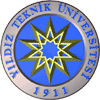 BURS KOORDİNATÖRLÜĞÜÖĞRENCİ MEMNUNİYET ANKETİDeğerli Öğrencimiz;Sunulan hizmetlerin daha iyi ve kaliteli olabilmesi, ihtiyaçlarınıza daha doğru çözümler üretebilmemiz ve sizlere verilen hizmeti geliştirebilmek amacı ile aşağıdaki soruları cevaplamanızı rica eder, teşekkür ederiz.Burs Koordinatörlüğü--------/--------/----------------1-Genel Bilgiler:NOT : Kişisel bilgilerinizi yazmak zorunda değilsiniz.Adı-SoyadıCinsiyetiBölümü2-Sorular:543212-Sorular:Çok İyiİyiOrtaKötüÇok Kötü2.1- Burs Bürosu personeline kolayca ulaşabiliyor musunuz?2.2- Telefon veya yüz yüze iletişimde Burs Bürosu personeli yeterince yardımcı oluyor mu?2.3- Burs Bürosu web sayfası ihtiyaç duyduğunuz bilgilere ulaşmanız için yeterli mi?2.4- Burs Bürosu’nun duyuru ve ilanlar ile ilgili bilgilendirmeleri sizin için yeterli mi?2.5- Burs Bürosu’nun burs başvuru sisteminden memnun musunuz?2.6- Genel Olarak Burs Bürosunun hizmet kalitesini değerlendiriniz.Sizlere vermekte olduğumuz hizmetlerimizi iyileştirmeye yönelik önerileriniz :Sizlere vermekte olduğumuz hizmetlerimizi iyileştirmeye yönelik önerileriniz :Sizlere vermekte olduğumuz hizmetlerimizi iyileştirmeye yönelik önerileriniz :Sizlere vermekte olduğumuz hizmetlerimizi iyileştirmeye yönelik önerileriniz :Sizlere vermekte olduğumuz hizmetlerimizi iyileştirmeye yönelik önerileriniz :Sizlere vermekte olduğumuz hizmetlerimizi iyileştirmeye yönelik önerileriniz :